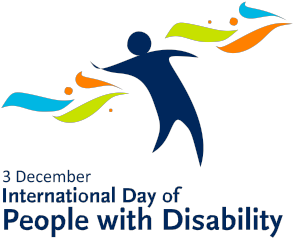 A Celebration of Ability – Option 1Name:      In the table below, write the correct ‘able’ word next to its meaning.  The words you will need are listed below the table.BiodegradableTransportableCableComfortableProbableValuableFlammableLovableTableUnstableMeaningWord Feeling at ease and relaxedA piece of furnitureLikely to fall overVery likeableCan be set on fireA thick rope of wiresWorth a lot of moneyCan be moved from one place to another Likely to happenCan be broken down in the environment